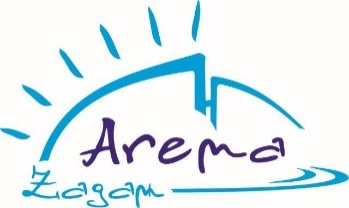 Zasady nauki pływania na Basenie Arena w Żaganiu przy ulicy Kochanowskiego 6Nauka pływania i doskonalenie pływania na Basenie Arena w Żaganiu odbywa się w następujących formach:Indywidualna nauka pływaniaNauka pływania w duetach i trioGrupowa nauka pływaniaTreningi pływackieZasady zapisów na  zajęcia pływackie organizowane na Basenie ArenaZapisy na zajęcia nauki przyjmowane są w biurze Basenu Arena od poniedziałku do piątku w godzinach 8.00-15.00, bądź telefonicznie pod numerem 68 455 89 51 Zgłoszenia uczestnika zajęć dokonuje osoba pełnoletnia podając następujące dane:Imię i nazwisko, oraz wiek dzieckaPoziom umiejętności pływackich dzieckaNumer telefonu kontaktowy osoby zgłaszającejPreferowane dni i godziny zajęć, oraz formę zajęćObsługa Basenu Arena po sprawdzeniu dostępności obsługi instruktorskiej, przekazuje telefonicznie informację zwrotną o aktualnych możliwościach skorzystania z  oferty Basenu w zakresie zajęć nauki pływania.  Dokonanie zgłoszenia nie gwarantuje miejsca w grupie treningowej, grupie nauki pływania czy też terminu lekcji indywidualnej. Ważność zgłoszenia wynosi 6 miesięcy.W przypadku lekcji indywidualnych, duetów i trio pełnoletnia osoba pobierająca naukę lub opiekun niepełnoletniej osoby pobierającej naukę zobowiązany jest przed pierwszymi zajęciami do wypełnienia w kasie „Formularza zgłoszenia odpłatnej nauki pływania”.W przypadku nauki pływania w grupie oraz zajęć treningowych niezbędnym jest podpisanie stosownej umowy.CENNIK ZAJĘĆ NAUKI PŁYWANIA:/ płatności należy dokonywać w kasie Basenu/Indywidualna nauka pływania- 85 zł / lekcja trwająca 55 minut + 25 minut na przebrane i przygotowanie się do zajęć/. Częstotliwość zajęć- 1 raz w tygodniuNauka pływania w duecie -120 zł/60 zł od osoby/ lekcja trwająca 55 minut + 25 minut na przebrane i przygotowanie się do zajęć/. Częstotliwość zajęć 1 raz w tygodniu. Jeżeli na lekcję przybędzie tylko jedna z umówionych osób i zajęcia odbędą się wówczas odpłatność wynosi tyle co za lekcję indywidualną czyli 85 zł.Nauka pływania w trio -165 zł/55 zł od osoby/ lekcja trwająca 55 minut + 25 minut na przebrane i przygotowanie się do zajęć/. Częstotliwość zajęć 1 raz w tygodniu. Jeżeli na lekcję przybędzie tylko jedna z umówionych osób i zajęcia odbędą się wówczas odpłatność wynosi tyle co za lekcję indywidualną czyli 85 zł. Jeżeli na lekcję przybędą tylko dwie z umówionych osób i zajęcia odbędą się wówczas odpłatność wynosi tyle co za lekcję w duecie czyli 120 zł.Grupowa nauka pływania- 460 zł/opłata za kurs obejmujący 10 spotkań trwających 55 minut + 25 minut za przebranie i przygotowanie się do zajęć. Płatność jednorazowo w dniu podpisania umowy. Zajęcia w małych grupach maksymalnie 8 osobowych. Częstotliwość zajęć 1 raz w tygodniu. W czasie kursu istnieje możliwość odrobienia 1 nieobecnościTreningi pływackie zajęcia raz w tygodniu- opłatność za zajęcia wynosi - 40,00 zł miesięcznie (do czerwca 2022r.) oraz  60,00 zł miesięcznie (od października 2022r.) + każdorazowy wstęp na basenKADRA INSTRUKTORSKA REALIZUJĄCA ZAJĘCIA NAUKI I DOSKONALENIA PŁYWANIA NA BASENIE ARENA:Marta PiaseckaDokonanie zgłoszenia dotyczącego nauki pływania lub zajęć treningowych jest równoznaczne z zapoznaniem się z zamieszczoną poniżej klauzulą informacyjną RODO:KLAUZULA INFORMACYJNA RODO   
W związku z realizacją wymogów Rozporządzenia Parlamentu Europejskiego i Rady (UE) 2016/679 z dnia 27 kwietnia 2016 r. w sprawie ochrony osób fizycznych w związku z przetwarzaniem danych  osobowych i w sprawie swobodnego przepływu takich danych oraz uchylenia dyrektywy (ogólne rozporządzenie o ochronie danych „RODO”), informujemy o zasadach przetwarzania Pani/Pana danych osobowych oraz przysługujących Pani/Panu prawach z tym związanych. 1.Administratorem Pani/Pana danych osobowych jest spółka Arena Żagań sp. z o.o. z siedzibą w Żaganiu, ul. Kochanowskiego 62.Jeśli ma Pani/Pan pytania dotyczące sposobu i zakresu przetwarzania Pani/Pana danych osobowych w zakresie działania spółki, a także przysługujących Pani/Panu uprawnień, może się Pani/Pan skontaktować z Inspektorem Ochrony Danych Osobowych w spółce za pomocą adresu: iod@arena.zagan.pl .3.Administrator danych osobowych przetwarza Pani/Pana dane osobowe na podstawie obowiązujących przepisów prawa, w celu zawarcia umowy  (wykonania usługi)oraz na podstawie udzielonej zgody.4.Pani/Pana dane osobowe przetwarzane są w celu/celach:a)wypełnienia obowiązków prawnych ciążących na spółce;b)w pozostałych przypadkach Pani/Pana dane osobowe przetwarzane są wyłącznie na podstawie wcześniej udzielonej zgody w zakresie i celu określonym w treści zgody.5.W związku z przetwarzaniem danych w celach, o których mowa w pkt 4, odbiorcami Pani/Pana danych osobowych mogą być:a) podmioty uprawnione do uzyskania danych osobowych na podstawie przepisów prawa,b)inne podmioty, które na podstawie stosownych umów ze spółką przetwarzają dane osobowe, dla których Administratorem jest spółka.6.Pani/Pana dane osobowe będą przechowywane przez okres 1 dnia od chwili zakończenia świadczenia usługi.7.W związku z przetwarzaniem Pani/Pana danych osobowych przysługują Pani/Panu następujące uprawnienia:a)prawo dostępu do danych osobowych, w tym prawo do uzyskania kopii tych danych;b)prawo do żądania sprostowania (poprawiania) danych osobowych – w przypadku, gdy dane są nieprawidłowe lub niekompletne;c)prawo do żądania usunięcia danych osobowych (tzw. prawo do bycia zapomnianym) - w przypadku, gdy:-dane nie są już niezbędne do celów, dla których były zebrane lub w inny sposób przetwarzane,-osoba, której dane dotyczą, wniosła sprzeciw wobec przetwarzania danych osobowych,-osoba, której dane dotyczą wycofała zgodę na przetwarzanie danych osobowych, która jest podstawą przetwarzania danych i nie ma innej podstawy prawnej przetwarzania danych,-dane osobowe przetwarzane są niezgodnie z prawem,-dane osobowe muszą być usunięte w celu wywiązania się z obowiązku wynikającego z przepisów prawa;d)prawo do żądania ograniczenia przetwarzania danych osobowych – w przypadku, gdy:-osoba, której dane dotyczą kwestionuje prawidłowość danych osobowych,-przetwarzanie danych jest niezgodne z prawem, a osoba, której dane dotyczą, sprzeciwia się usunięciu danych, żądając w zamian ich ograniczenia,-osoba, której dane dotyczą, wniosła sprzeciw wobec przetwarzania danych, do czasu ustalenia, czy prawnie uzasadnione podstawy po stronie Administratora są nadrzędne wobec podstawy sprzeciwu;e)prawo sprzeciwu wobec przetwarzania danych8.W przypadku, gdy przetwarzanie danych osobowych odbywa się na podstawie zgody osoby na przetwarzanie danych osobowych (art. 6 ust. 1 lit a RODO), przysługuje Pani/Panu prawo do cofnięcia tej zgody w dowolnym momencie. Cofnięcie to nie ma wpływu na zgodność przetwarzania, którego dokonano na podstawie zgody przed jej cofnięciem, z obowiązującym prawem.9.W przypadku powzięcia informacji o niezgodnym z prawem przetwarzaniu spółce Pani/Pana danych osobowych, przysługuje Pani/Panu prawo wniesienia skargi do organu nadzorczego właściwego w sprawach ochrony danych osobowych, tj. Prezesa Urzędu Ochrony Danych Osobowych.10.W sytuacji, gdy przetwarzanie danych osobowych odbywa się na podstawie zgody osoby, której dane dotyczą, podanie przez Panią/Pana danych osobowych Administratorowi ma charakter dobrowolny.11.Podanie przez Panią/Pana danych osobowych jest obowiązkowe, w sytuacji gdy przesłankę przetwarzania danych osobowych stanowi przepis prawa lub zawarta między stronami umowa.12.Pani/Pana dane nie będą przetwarzane w sposób zautomatyzowany i nie będą profilowane.